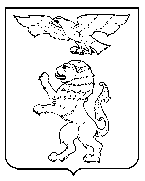 БЕЛГОРОДСКАЯ ОБЛАСТЬАДМИНИСТРАЦИЯ ГОРОДА БЕЛГОРОДАУПРАВЛЕНИЕ ОБРАЗОВАНИЯМУНИЦИПАЛЬНОЕ БЮДЖЕТНОЕ ОБЩЕОБРАЗОВАТЕЛЬНОЕ УЧРЕЖДЕНИЕ«СРЕДНЯЯ ОБЩЕОБРАЗОВАТЕЛЬНАЯ ШКОЛА № 37» Г.БЕЛГОРОДАПРИКАЗ_____________________________________________________________________________«     » августа  2022 г.					№ В соответствии с приказом управления образования г. Белгорода от 29 августа 2022 года №1035 «О проведении школьного этапа всероссийской олимпиады школьников в 2022-2023 учебном году», с целью  обеспечения организованного проведения школьного этапа всероссийской олимпиады школьников,  реализации индивидуальных способностей обучающихся 4-11-х классов и на основании заявлений родителей  п р и к а з ы в а ю:Утвердить списки обучающихся 4-11 классов для участия в школьном этапе всероссийской олимпиады школьников в 2022-2023 учебном году:2.Отественность за исполнением данного приказа возложить на заведующую учебной частью Гашкову В.Г.3.Контроль за выполнением данного приказа возложить на заведующую учебной частью Гашкову В.Г.Директор школы                                   И.В.КузьминаС приказом ознакомленаГашкова В.Г.№ФИОКлассПредмет олимпиады1Варивода Владимир Михайлович5аматематика2Комаров Фёдор Ильич5арусский язык3Забояркин Багдан5вматематика, русский язык4Гранкина Полина Сергеевна5врусский язык5Палагута Мирослава Олеговна5врусский язык6Панина Дарья Алексеевна5врусский язык7Ковтанюк Иван Сергеевич5вматематика, история8Палагута Мирослава Олеговна5вматематика9Кудрявцева Марина Дмитриевна5вматематика10Клыкова Арина Сергеевна5винформатика11Палагута Мирослава Олеговна5вбиология12Зинченко Богдан Денисович5вфизическая культура13Токалин Павел вячеславович5вматематика, русский язык14Фролова Ульяна Андреевна6аматематика, русский язык, физическая культура15Соколова Анастасия Михайловна6аматематика, русский язык, английский язык16Елгина Анастасия Владимировна6брусский язык17Гоманова Полина Сергеевна6брусский язык18Богачев Игорь Алексеевич6бматематика, русский язык19Красуля Алиса Геннадьевна6бфизическая культура20Межаков Артем Сергеевич6бфизическая культура21Акиньшин Александр Сергеевич7аматематика22Андреева Анна александровна7арусский язык, математика, биология, изобразительное искусство, информатика, физическая культура, английский язык23Бабин Денис Андреевич7аматематика24Бакаева Мирослава Сохраб кызы 7аматематика, литература, история25Бучнева Леся Максимовнаобществознание, математика, немецкий язык, физическая культура26Герасимов ярослав Алексеевич7аматематика, русский язык, английский язык27Голобородько евгений Сергеевич7афизическая культура, математика28Гурина Кристина Дмитриевна7аматематика29Дорохов Глеб Сергеевич7аматематика30Дурова Полина Владимировна7арусский язык, биология, литература31Забуга Ирина Владимировна7аматематика32Княжеский Феликс Игоревич7аматематика33Красюков Артем Денисович7арусский язык34Лаврова Алёна Александровна7аматематика35Лебедева анастасия Дмитриевна7аистория, русский язык36Леонов Максим Артемович7абиология, математика37Минакова Анна Геннадиевна7аматематика38Назаров Даниил Евгеньевич7аматематика, физическая культура39Пахомов Назар Сергеевич7аматематика, физика, английский язык, литература40Попова Роксана Саимовна7аматематика41Суляева Анастасия Сергеевна7арусский язык, математика, изобразительное искусство42Храмова Валерия Алексеевна7а  математика, русский язык43Викторова Дарья Сергеевна7вматематика, русский язык, география44Руденко савелий Васильевич7вматематика, русский язык, литература,информатика,биология, история45Мякотина Ирина Викторовна7вматематика, русский язык,история, литература,биология, география,физика,немецкий язык,информатика, обществознание,технология46Мамедов Джамиль Мустафаевич7вматематика, русский язык, информматика47Шамитько Варвара Андреевна7врусский язык, литература48Березкин Антон Владимирович7вматематика, история, обществознание49Выганный Дмитрий Игоревич7вфизическая культура50Суворова Анастасия Алексеевна7вматематика, русский язык51Ахмедова Александра Самиловна7врусский язык52Чертков Артем Дмитриевич7вматематика53Куцина Елизавета Вадимовна7брусский язык54Лошак Александр Андреевич7бматематика, русский язык55Горбоконь Александр Александрович7бматематика56Плехова Виктория Сергеевна7брусский язык57Цуканова вероника Николаевна7бматематика, русский язык58Шейченко максим Евгеньевич7бматематика59Лебедев Владимир Германович7бматематика60Ромашев Ярослав Максимович7бматематика61Беседин Ярослав Андреевич7брусский язык, литература62Кривчиков Артем Александрович8аматематика, информатика63Такшин артур Сергеевич8алитература, физическая культура64Коваленко Даниил Денисович8аанглийский язык65Соколов Глеб Андреевич8аанглийский язык, математика, физика, информатика66Феклистов Кирилл Алексеевич8аинформатика67Ротарь Сабрина Худойбердиевна8арусский язык68Рядинский Данил Александрович8аматематика69Артеменко Алина Артемовна8аматематика, русский язык70Бардин Марк Алексеевич8аматематика, физическая культура71Ишмукова Анастасия Сергеевна8арусский язык72Дрога Диана Артёмовна8аматематика73Субботина Мария Андреевна8арусский язык74Яковлева Милана Витальевна8аматематика, информатика75Болокова Элеонора Сергеевна8бфизическая культура, основы безопасности жизнедеятельности76Московкин Константин Евгеньевич8бматематика, основы безопасности жизнедеятельности77Зюба Кирилл Алексеевич8бфизическая культура78Примаков Дмитрий Игоревич8бматематика, физическая культура, русский язык, география, обж,химия, биология, обществознание, литература, история, английский язык79Роменская Варвара Руслановна8бматематика, физическая культура, русский язык80Юн Андрей Николаевич8бфизическая культура81Волосова Виктория Петровна8бфизическая культура, обж, технология,изо, литература82Голобородько Кирилл Сергеевич8вфизическая культура83Попова Дарья Сергеевна8визо84Масленникова Анастасия Сергеевна8визо85Гайсюль Александр Викторович8визо86Локтаев Сергей Дмитриевич8вгеография87Полякова Валерия Александровна8визо88Милованов Данил Вадимович8вфизическая культура89Земцов Дмитрий Евгеньевич8вматематика90Елесеевич Павел Владимирович8вматематика, информатика91Уткин Тимофей Евгеньевич8вматематика, информатика92Арамян Артем Левонович8вобж93Беганов Вадим Сергеевич8вфизическая культура94Валуйских Кристина Анатольевна8визо, обж95Савченко Анастасия Олеговна8визо96Карпенко Анастасия Борисовна8вфизическая культура, изо97Лукинова Дарья Романовна9вматематика98Гумбатова Валерия Ренатовна9вматематика99Бабакина Оксана Юрьевна9вбиология100Дятлова Елизавета Евгеньевна9вбиология101Волосова Карина Витальевна9вбиология102Маркова Виктория Денисовна9вбиология103Орлова Анастасия Евгеньевна9вбиология104Ракитина Полина Витальевна9брусский язык105Захарова Алиса Андреевна9брусский язык106Шемякина Эвелина Станиславовна9брусский язык, математика107Галат Анна Максимовна9брусский язык108Демиденко Полина Денисовна9брусский язык109Губина Ксения Алексеевна9брусский язык110Дейнеко Кирилл Александрович9брусский язык, информатика, обж111Сопов Александр Александрович9бгеография, обж, технология112Серехан Валерия Александровна9ббиология,экология113Цуканов Николай Николаевич9бистория114Седых Алена Сергеевна9бфизическая культура115Саакян Алина Артуровна9блитература116Екимсеева Анна Олеговна9бматематика117Андросов Глеб Эдуардович9аматематика, русский язык118Бибиков Константин Максимович9аматематика, русский язык119Гладкова Софья Валерьевна9арусский язык120Денисова Кристина Сергеевна9аматематика, русский язык, обществознание, физическая культура121Берёзкина София Владимировна9ахимия, экология,право, литература,физика, история, математика, русский язык, английский язык, биология, обществознание, экономика122Кошелева София Витальевна9арусский язык123Кондратенко Анастасия Александровна9арусский язык, математика124Потаенко Полина Борисовна9арусский язык, английский язык125Овчинникова Мария Николаевна9аэкология, право, английский язык126Орехова Вероника Сергеевна9аэкология, биология, русский язык127Ковалёв Владислав Андреевич10аобществознание, математика128Самойлюк Лолита Сергеевна10аобществознание, обж, русский язык129Волосов Артем Петрович10аобществознание, обж, русский язык, математика130Шарамок Александр Александрович10аобществознание, обж, русский язык, математика, физическая культура131Шутова Валерия Артёмовна10аобществознание, обж, русский язык, математика132Селютина София Александровна10аобществознание, обж, русский язык, математика133Хомиков Даниил Сергеевич10аобществознание, обж, русский язык134Пчёлкин Артём Алексеевич10аобществознание, обж, русский язык, физическая культура135Черников Кирилл Олегович10аобществознание, обж, русский язык, физическая культура136Дрога Эльвира Артёмовна10аобществознание, обж, русский язык137Федяева Полина Алексеевна10аобществознание, обж, русский язык138Ковалева Виктория Денисовна10аобществознание, обж, русский язык139Коноваленко Дарья Валериевна10арусский язык, литература, история, химия, обществознание, мхк140Гамаюнов Леон Андреевич10аобж, русский язык, физическая культура141Баженова Екатерина Сергеевна11аистория, обществознание142Бочкур Валерия Сергеевна11аобществознание143Гребеник Максим Дмитриевич11аобществознание, экономика, физика144Десяткова Анна Сергеевна11аобществознание145Дуров Дмитрий Владимирович11аистория, обществознание146Дьяченко Татьяна Юрьевна11аобществознание147Козлова Юлия Геннадиевна11аобществознание148Литвин Дарья Борисовна11аобществознание, физика149Немыкина Валерия Михайловна11аобществознание150Орехова Ксения Николаевна11аобществознание151Орловский Даниил Леонидович11аинформатика152Роговая Лилия Андреевна11аобществознание153Рыбцова Евгения Валерьевна11аобществознание154Снытина Валерия Евгеньевна11аобществознание155Сырбу София Вячеславовна11аобществознание156Щербаченко Дмитрий Алексеевич11аистория, обществознание157Щуклина Виктория Игоревна11аобществознание